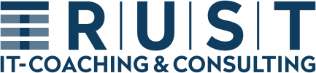 InhaltInhalt	21	Wichtige Vorbemerkungen	32	Manuelles Update eines Gateways (mit PBX) auf v13 ohne App Platform	42.1	Voraussetzungen und Anpassungen	42.2	Update des Gateways	42.3	Notwendige Einstellungen anpassen	52.4	Platform unabhängige Apps sind jetzt schon funktionsfähig	63	Manuelles Update von Phones, GWs und DECT ohne App Platform	73.1	Standard Update	73.2	Besonderheit DECT	74	Manuelle Installation einer PBX mit App Platform	84.1	Standard URLs (Präfixe)	84.2	Bereitstellen der Plattform auf einer IPxxx via SSD	84.3	Bereitstellen der Plattform auf VMware	104.4	Konfiguration der App Platform	124.5	Verknüpfung zwischen App Platform und PBX	154.6	Verknüpfungen zwischen einzelnen Apps und PBX	164.7	Grundsätzliche Einstellungen in der PBX	185	Einrichtung von grundsätzlichen Apps	195.1	Devices App	195.2	Users App	215.3	Reporting App	225.4	Contacts App	235.5	Events App	245.6	Sonstiges - Templates und Apps	25Kontakt	26Wichtige VorbemerkungenZiel dieses Dokuments ist es, die Funktionsweisen der innovaphone v13 Apps darzustellen und die Zusammenhänge zwischen der PBX und der App Platform aufzuzeigen.Die in diesem Dokument beschriebene Vorgehensweise zur manuellen Einrichtung der App Platform basiert auf dem Softwarestand v13r1sr11.Die Manuelle Einrichtung soll nicht den Wizzard ersetzen, sondern vielmehr die Zusammenhänge zwischen der PBX und der App Platform verdeutlichen.Zu diesem Dokument gehört noch der v13-Konfigurationsleitfaden als Excel Sheet. In dem Excel Sheet sind notwendige Konfigurationsparameter und Einrichtungsempfehlungen aufgeführt. Verweise auf dieses Excel Sheet sind farbig hervorgehoben.Manuelles Update eines Gateways (mit PBX) auf v13 ohne App PlatformVoraussetzungen und AnpassungenFolgende Punkte sind bei der Migration u.a. zu berücksichtigen:Die Rückwärtige LDAP-Namesauflösung (Nummer > Name) zu externen Verzeichnissen (z.B. MetaDir) muss jetzt zentral in der PBX-Konfiguration über die Reverse Lookup URL vorgenommen werden.Für die korrekte Anzeige von Rufnummern müssen die Präfixe (National, International, Subscriber, etc.) jetzt an 3 Stellen konfiguriert werden.Die Verwendung von Templates ist jetzt zwingend erforderlich.Beim Wechsel von der Linux AP auf die App Platform:Die Namesauflösung in der Reporting App erfolgt jetzt auch über die die Reverse Lookup URL in der PBX.Die Reporting App hat noch nicht alle Funktionalitäten wie in v12.Fax2Mail und Mail2Fax stehen nicht mehr zur Verfügung.Individualisierte Voicemail Skripte können nicht über die Voicemail App bereitgestellt werden, sondern müssen manuell konfiguriert werden.Update des GatewaysDas Update des Gateways erfolgt ganz einfach über den klassischen Weg „Upload“ oder „Update“ unter Maintenance.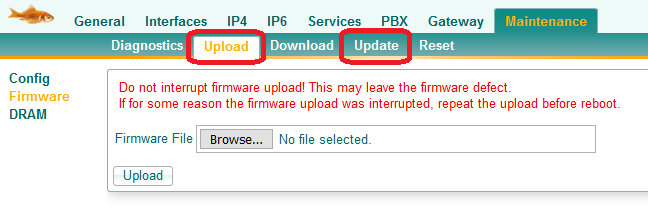 Anschließend wir „manuelle Konfiguration“ gewählt.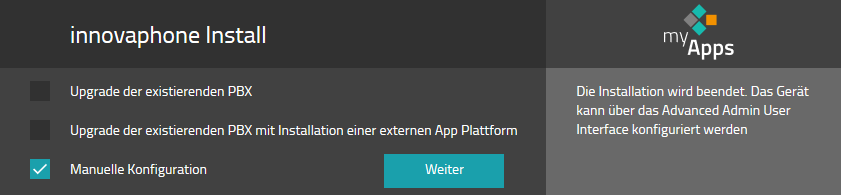 Notwendige Einstellungen anpassenNach dem Update müssen folgende Einstellungen angepasst/hinzugefügt werden.Services > NTP > Default Time: z.B. „01.01.2020-09:00“(weil ohne eine Systemzeit die v13 App Umgebung nicht funktioniert)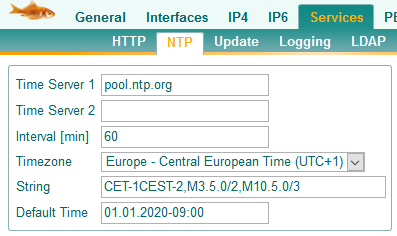 Prefixe for Intl/Ntl/Subscriber/Area/Country im PBX Objekt(weil sonst die Nummernanzeige nicht richtig funktioniert)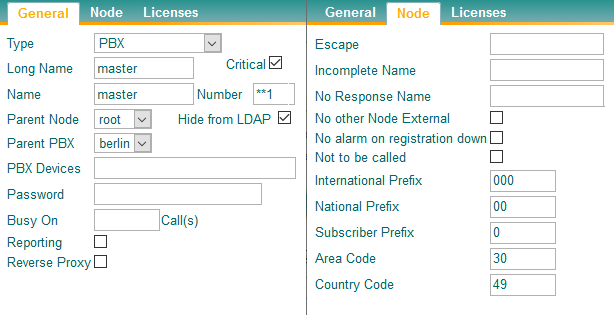 Reverse Lookup URL + Prefix for Intl/Ntl/Subscriber/Area/Country bei den PBX Settings(für die Rückwärtsauflösung und korrekte Nummernanzeige)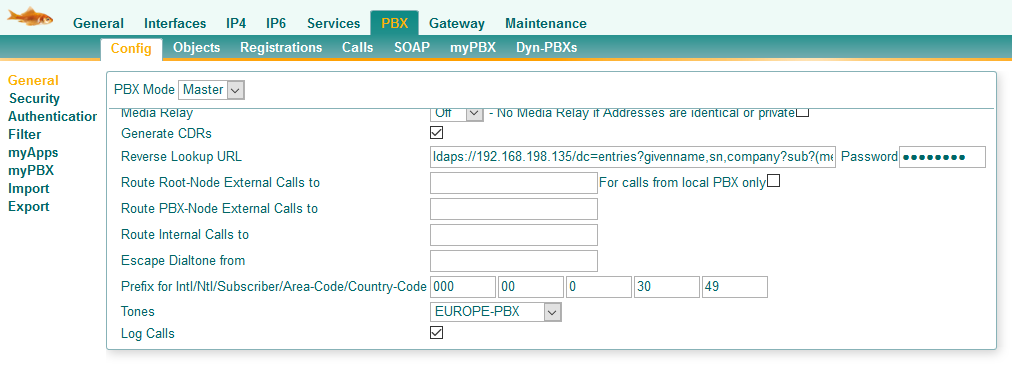 Platform unabhängige Apps sind jetzt schon funktionsfähigDie Standard PBX Apps stehen jetzt schon zur Verfügung.http(s)://<IP of PBX>/PBX0/APPCLIENT/appclient.htm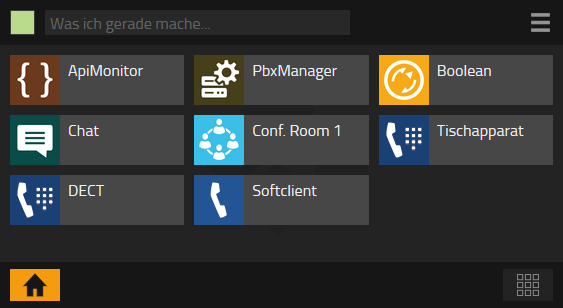 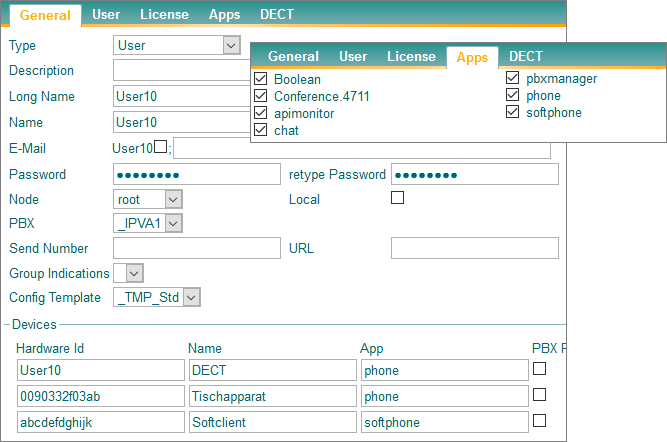 Die Anrufliste in der Phone App und Softphone App funktioniert nur mit der App Platform.Für die LDAP-Suche aus der Phone App und Softphone App muss noch ein LDAP-Objekt hinzugefügt werden.Der PBX-Manager benötigt für viele Funktionen die App Platform mit der Devices App.Manuelles Update von Phones, GWs und DECT ohne App PlatformStandard UpdateDas Update der Geräte erfolgt ganz einfach über den klassischen Weg „Upload“ oder „Update“ unter Maintenance.Update Skripte können selbstverständlich auch genutzt werdenBesonderheit DECTDie LDAP „Rückwärtssuche“ wurde bisher unter DECT>Config>Master konfiguriert. Diese wurde Stand v13r1final aber ausgeschaltet und muss jetzt auch über die zentrale PBX-Einstellung konfiguriert werden.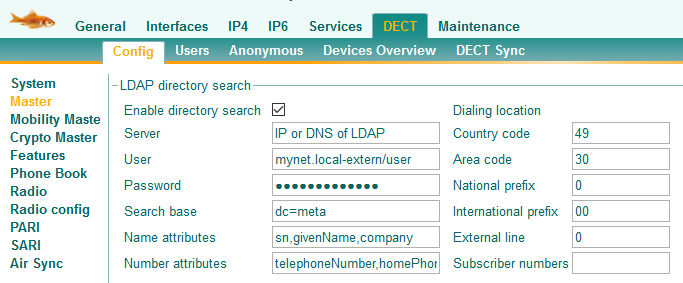 Die „Vorwärtssuche“ wird unverändert unter Phone Book konfiguriertManuelle Installation einer PBX mit App PlatformStandard URLs (Präfixe)Über folgende Standard URLs sind die jeweiligen Instanzen der PBX erreichbar:Die “alte” PBX Oberfläche:	http(s)://<IP of PBX/admin.xml?xsl=admin.xslDer Install Wizzard:		http(s)://<IP of PBX/install.htmDer myApps Client:		http(s)://<IP of PBX/PBX0/APPCLIENT/appclient.htmDer myPBX Client:		http(s)://<IP of PBX/PBX0/MY/client.htmBereitstellen der Plattform auf einer IPxxx via SSDApp Platform Support einschaltenIP-Parameter konfigurierenApp Platform Paket auswählen und installierenProxy ARP bei IPv4 ETH0 oder ETH1 nicht vergessen!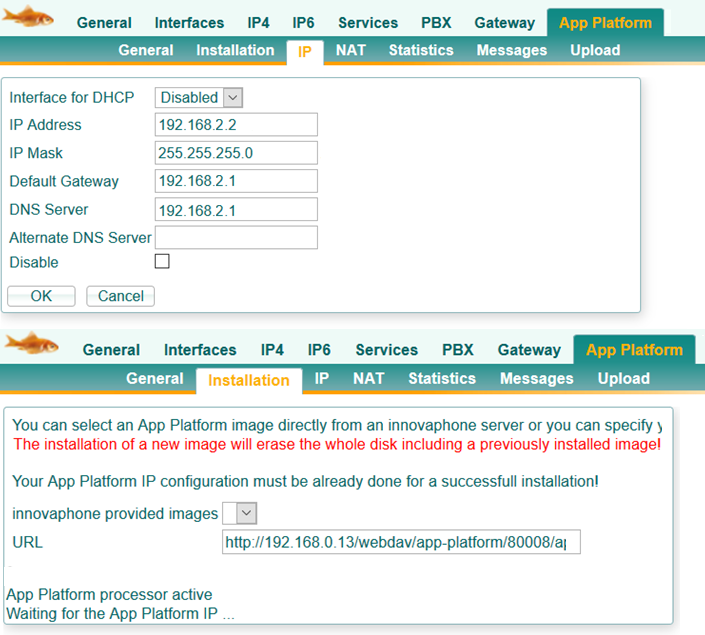 Nach der Installation ist die App Platform über den Browser zu erreichen.Die Standardpasswörter sind:manager App (web login):		pwd SSH-Login with admin:		ipappsConsole login with root:		iplinuxBereitstellen der Plattform auf VMwareApp Platform entpacken und mit VMware oder Hyper-V öffnen und starten.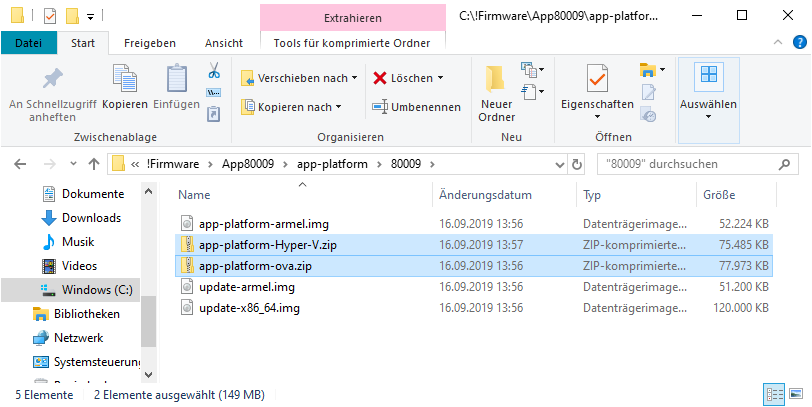 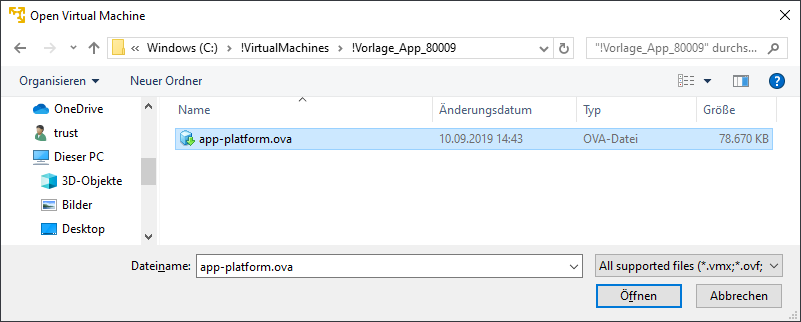 Nach dem Start läuft erst einmal ein Installationsskript ab und startet die Platform erneut.Falls der Start bei „NTP failed“ stehenbleibt, muss man dieses in der Konsole mit „Enter“ bestätigen damit der Start weiterläuft.Die App Platform steht standardmäßig auf DHCP, kann aber auch über Standard Linux Konsolenbefehle umgestellt werden. Die IP-Adresse wird beim Booten angezeigt, kann aber auch abgefragt werden.Die Standardpasswörter sind:manager App (web login):		pwd SSH-Login with admin:		ipappsConsole login with root:		iplinuxÜbersicht nützlicher Linux Befehle:Konfiguration der App PlatformNach einer manuellen Installation stehen in der App Platform nur die beiden System Apps „Manager“ und „Webserver“ zur Verfügung. Diese müssen nach der Grundinstallation immer auf das aktuelle Service Release upgedated werden.Das Update vom „Manager“ und „Webserver“ erfolgt über die Funktion „Alle aktualisieren“ im „Appstore“.Die Funktion „Update“ ist nur für das Update der Basis Platform (Linux) gedacht.Über die Funktion „Appstore“ werden jetzt auch alle gewünschten Apps installiert.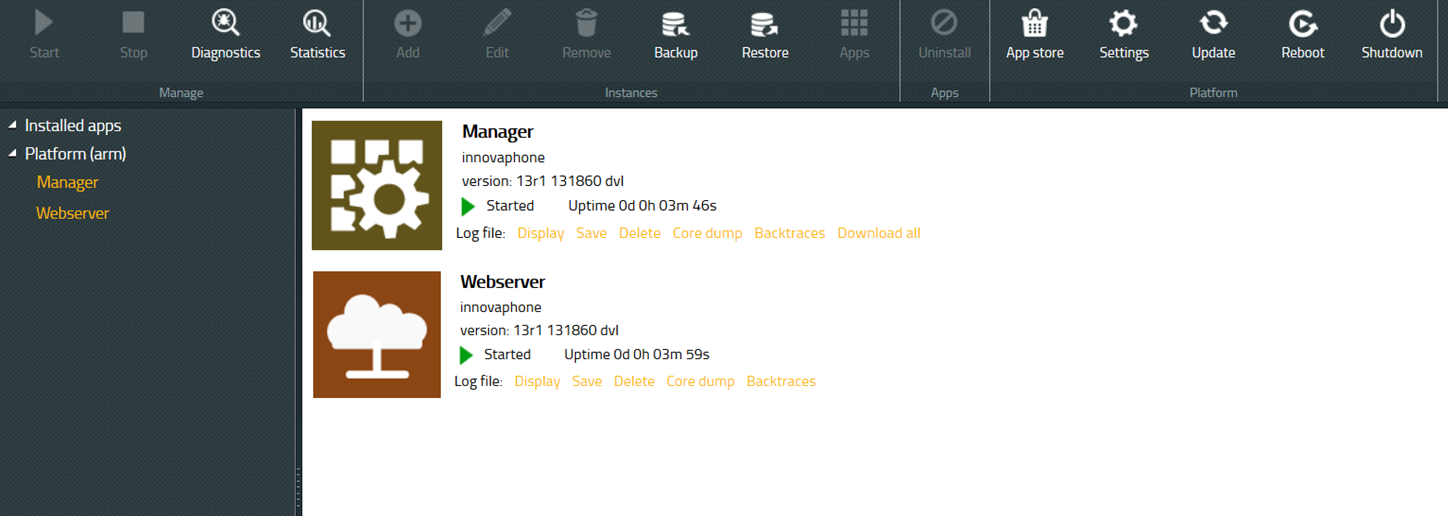 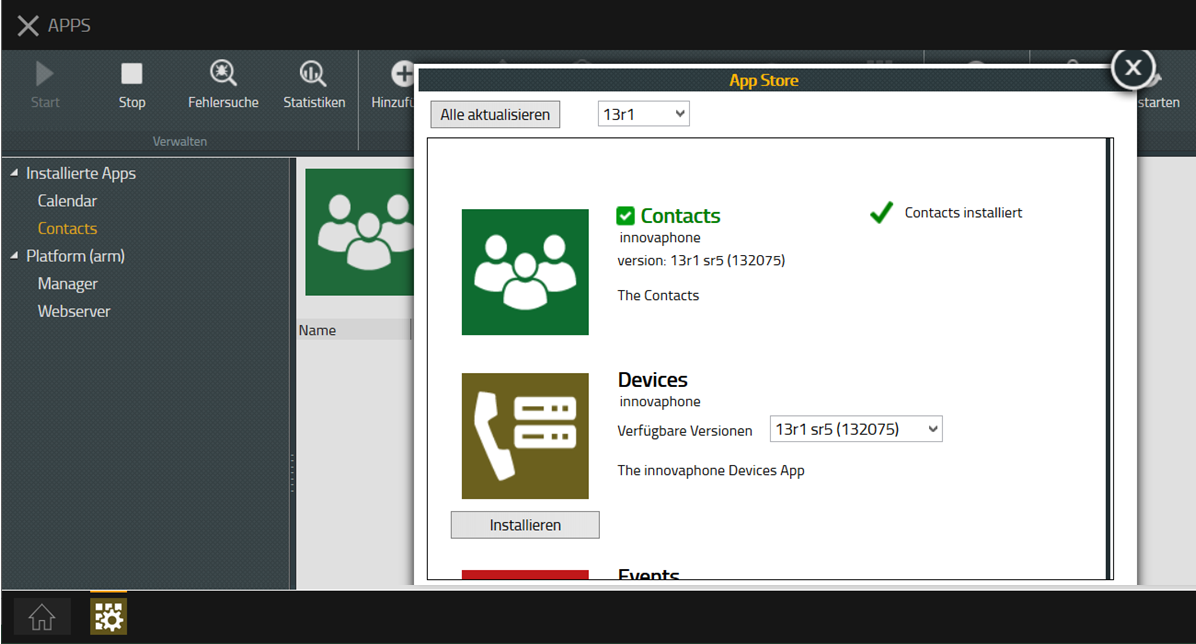 Nachdem die Apps Installiert wurden, müssen für jede App die Instanzen hinzugefügt werden. Grundsätzlich müssen für jede App folgende Parameter angegeben werden:App Name:	Die Bezeichnung der AppDomäne:		Muss gleich des „System Name“ in der PBX seinPasswort:		Passwort für die Verknüpfungen zur PBXDie Schreibweisen der Apps spielen eine Bedeutung. Die Parameter sind dem Konfigurationsleitfaden im Reiter Apps Objekte zu entnehmen.Die Konfiguration ist am Beispiel der Devices App dargestellt.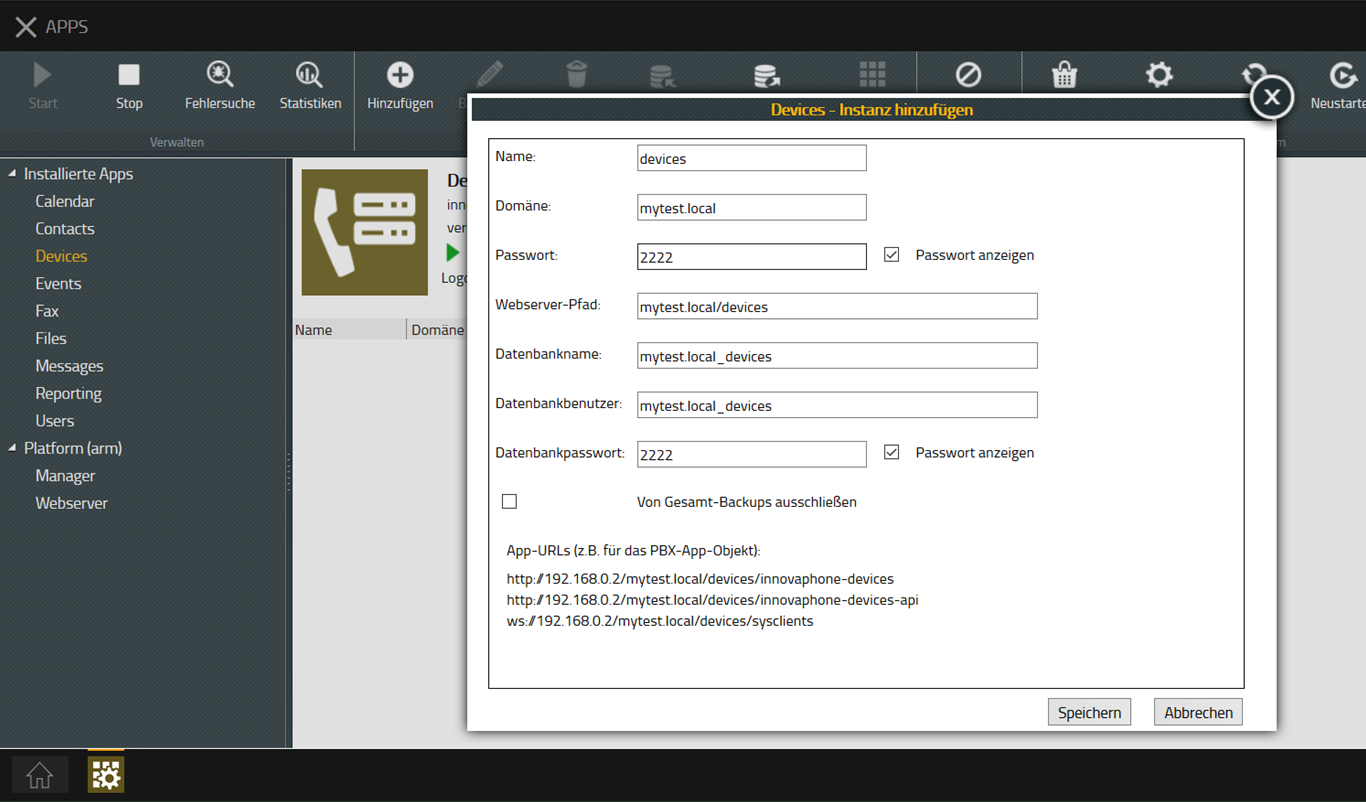 Nach dem Einrichten der Instanz, muss diese noch gestartet werden: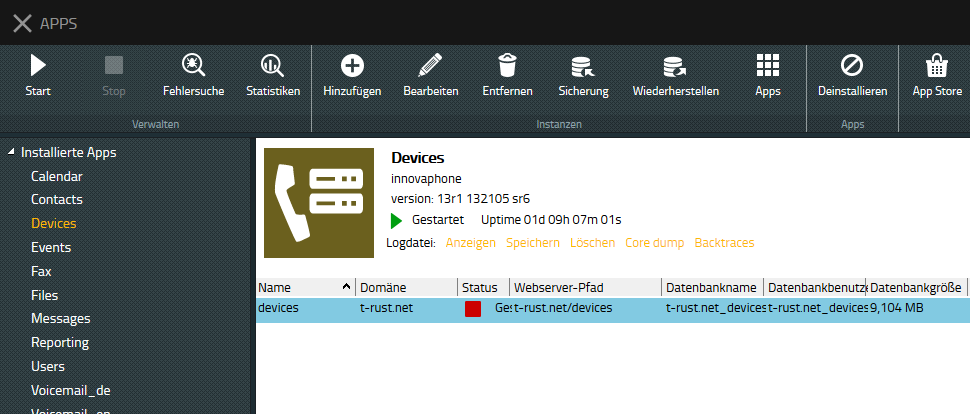 Achtung: man kann auch die gesamte App Stoppen und Starten, das wird leicht verwechselt: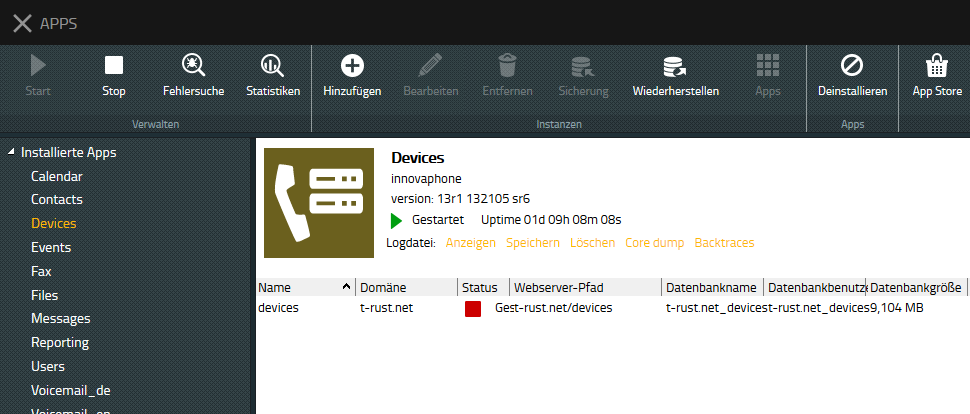 Verknüpfung zwischen App Platform und PBXDie „Hauptschlagader“ zwischen App Platform und PBX ist das AP-Objekt in der PBX. Dieses kann entweder über den PBXMANAGER hinzugefügt werden, oder manuell in der PBX.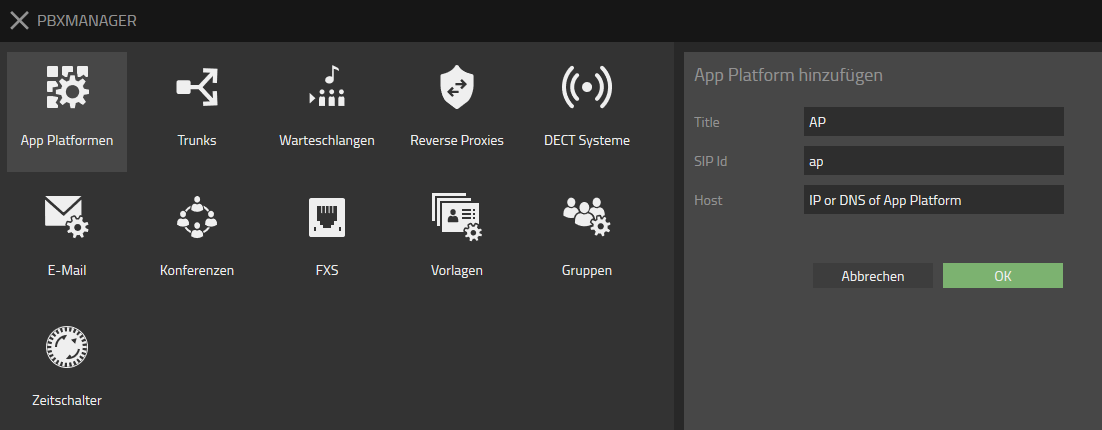 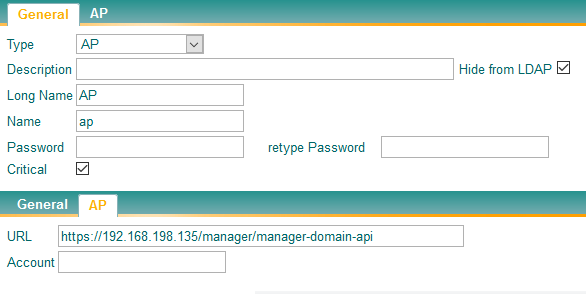 Wenn die Hauptschlagader funktioniert, werden im PBXMANAGER alle „bunten“ Apps angezeigt, die auf der App Platform mit demselben Domain Namen wie bei der PBX eingerichtet sind.Die Schreibweisen der Apps und User spielen hier eine Bedeutung. Die Parameter sind dem Konfigurationsleitfaden im Reiter Apps Objekte zu entnehmen.HINWEIS zum Passwort Feld: Diese Passwort ist gleich dem Passwort für die Web Anmeldung an die App Platform. Wenn dieses Passwort leer gelassen wird, dann benutzt die PBX das Gateway „Admin“ Passwort zur Anmeldung. Das ist dann sinnvoll, wenn beide Passwörter gleich sind.Wenn Apps hier nicht mehr angezeigt werden, hat sich meistens das Passwort verstellt. Dieses ist dann manuell in der PBX zu korrigieren.Verknüpfungen zwischen einzelnen Apps und PBXSobald die „Hauptschlagader“ zwischen App Platform und PBX aktiv ist, werden die Apps angezeigt, die auf der App Platform mit demselben Domain Namen eigerichtet sind.Die Apps können dann entweder über den PBXMANAGER hinzugefügt werden, oder manuell in der PBX. Wie im Beispiel für die Users App.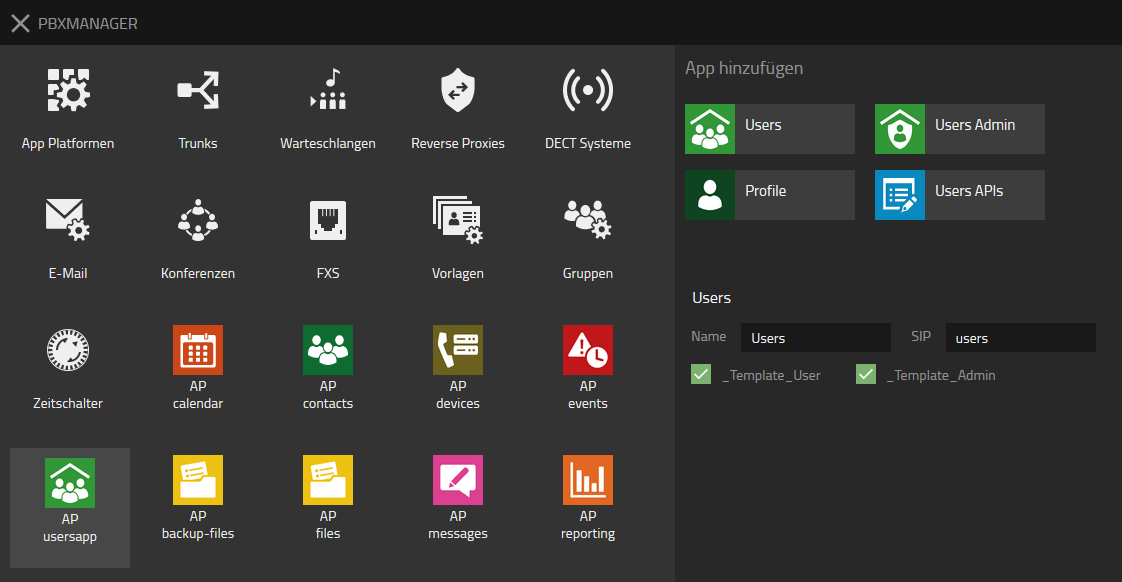 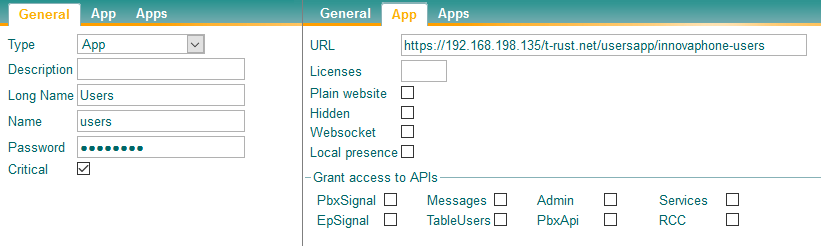 Die Schreibweisen der Apps und User spielen auch hier eine Bedeutung. Die Parameter sind dem Konfigurationsleitfaden im Reiter Apps Objekte zu entnehmen. Bei einigen Apps müssen noch Websocket, APIs oder Apps zugewiesen werden.HINWEIS zum Passwort Feld: Diese Passwort ist gleich dem Passwort das beim Erzeugen der Instanz vergeben wurde. Achtung: Einige Apps haben die Eigenart, dass sie jedes Mal wenn Sie über den PBXMANAGER aufgerufen werden, ein neues Passwort „auswürfeln“. In diesem Fall ist das Passwort welches manuell vergeben wurde nicht mehr gültig.ACHTUNG: Einige Apps haben die Eigenart, dass sie jedes Mal wenn Sie über den PBXMANAGER aufgerufen werden, die URL in der PBX anpassen. Z.B. IP Adresse gegen DNS-Namen austauschen oder http und https umdrehen.Für einige Apps müssen zusätzlich noch HTTP Client Zugriffe konfiguriert werden: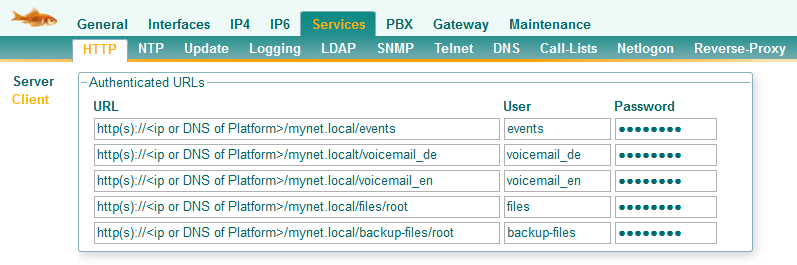 Die Schreibweisen der Apps und User spielen auch hier eine Bedeutung. Die Parameter sind dem Konfigurationsleitfaden im Reiter Apps URLs zu entnehmen.ACHTUNG: Einige Apps haben die Eigenart, dass sie jedes Mal wenn Sie über den PBXMANAGER aufgerufen werden, ein neues Passwort „auswürfeln“. In diesem Fall ist das Passwort welches manuell vergeben wurde nicht mehr gültig und das neue Passwort ist unbekannt. In diesem Fall muss sowohl in der App Platform, im PBX-Objekt und in hier bei den Client URLs das Passwort manuell vergeben werden.ACHTUNG: Einige Apps haben die Eigenart, dass sie jedes Mal wenn Sie über den PBXMANAGER aufgerufen werden, die URL in der PBX anpassen. Z.B. IP Adresse gegen DNS-Namen austauschen oder http und https umdrehen. Dieses muss dann auch hier berücksichtigt werden.Grundsätzliche Einstellungen in der PBXDNS und IP der App Plattform eintragen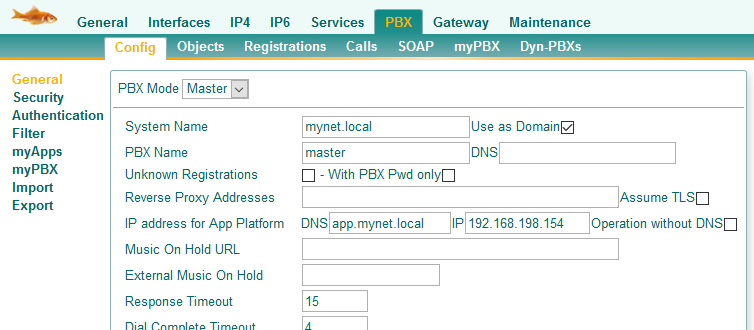 Standard PBX URL auf den Appclient umleitenAb v13 ist die PBX URL standardmäßig auf den Appclient umgeleitet. Dieses kann auch nachträglich über die „http Befehle“ konfiguriert werden:command: http://<IP of PBX>/!config add HTTP0 /home PBX0/APPCLIENT/appclient.htmcommand: http://<IP of PBX>/!config writecommand: http://<IP of PBX>/!config activate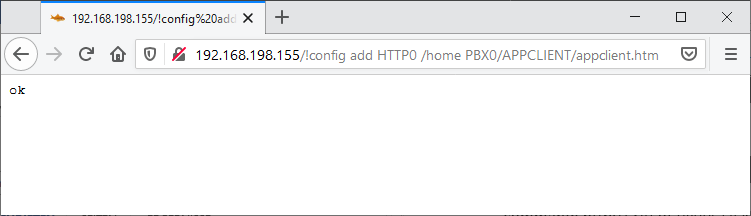 Einrichtung von grundsätzlichen AppsDevices AppDie Devices App spielt eine zentrale Rolle und ist wichtige Voraussetzung für andere Apps. Z.B. für die Users App, aber auch für die HW-Zuordnungen im PBXMANAGER.Die Devices App sollte immer als erstes eingerichtet werden.In der Devices App muss zuerst die Domain hinzugefügt werden.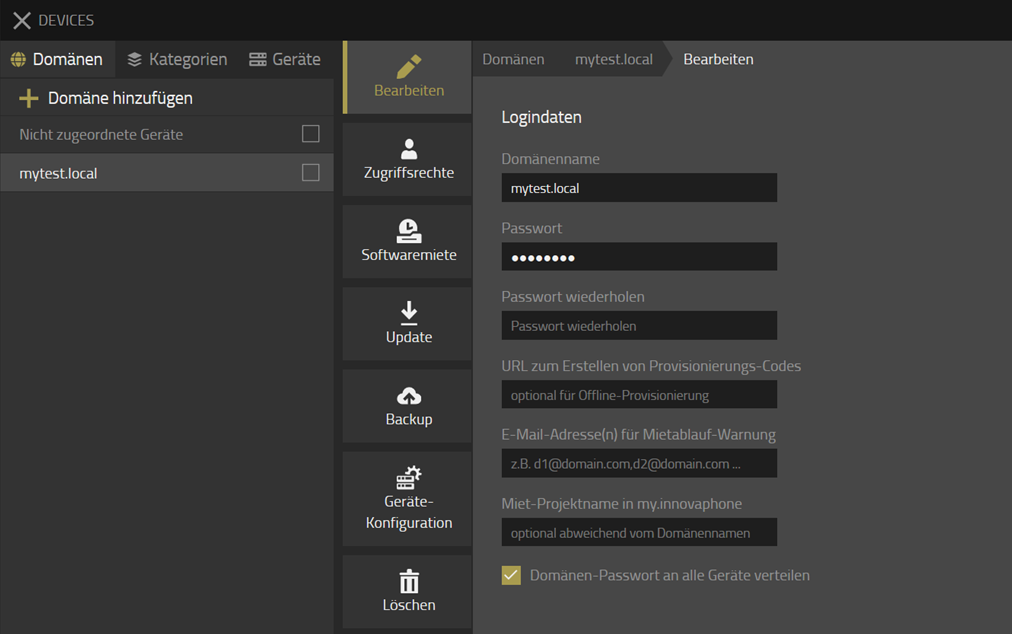 Durch das Häkchen „Domain Passwort an alle Geräte verteilen“ bekommen alle Geräte das hier vergeben Passwort. Allerdings müssen die Geräte zuerst mit dieser Devices App verbunden werden.Nach dem Einrichten der Domain müssen die Kategorien eingerichtet werden. Wichtig sind unterschiedliche Kategorien für Telefone und Gateways.Nach den Kategorien werden dann wiederum die Gerätekonfigurationen festgelegt. Wichtig sind die Geräte Konfigurationen für den Alarmserver, für die Media Settings (STUN/TURN), und für die Telefone.Eine Empfehlung aller einzurichtenden Parameter sind dem Konfigurationsleitfaden im Reiter Apps Einstellungen zu entnehmen.Nachdem die Devices App grundsätzlich eingerichtet ist, müssen sich alle bereits vorhanden Geräte an der Devices App registrieren.Devices App URL in App Platform eintragenDevices App URL in Gateways eintragenDevices App URL in DECT-Sendern eintragenDevices App URL in Phones eintragen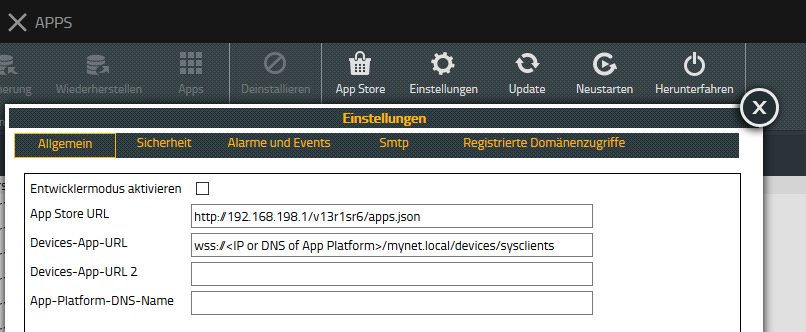 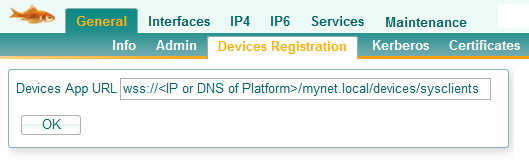 Danach erscheinen alle Geräte in der Übersicht und können der Domain hinzugefügt werden. Beim Hinzufügen sollte gleich eine passende Kategorie zugeordnet werden, dieses ist zumindest für Telefon sehr zu empfehlen.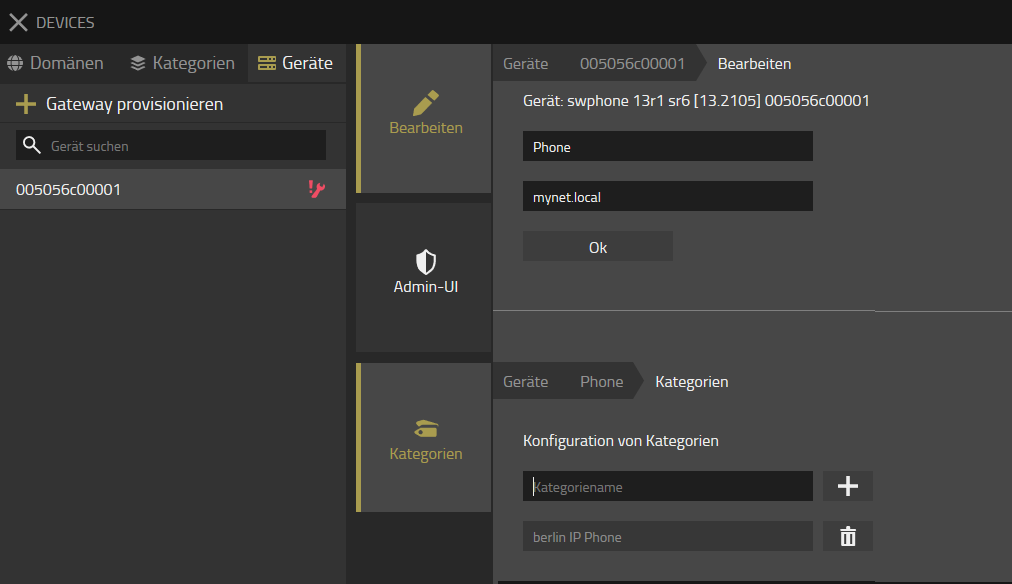 Users AppIn der Users App muss der PBX-Name und das PBX Passwort gesetzt werden. Die anderen Einstellungen sind optional.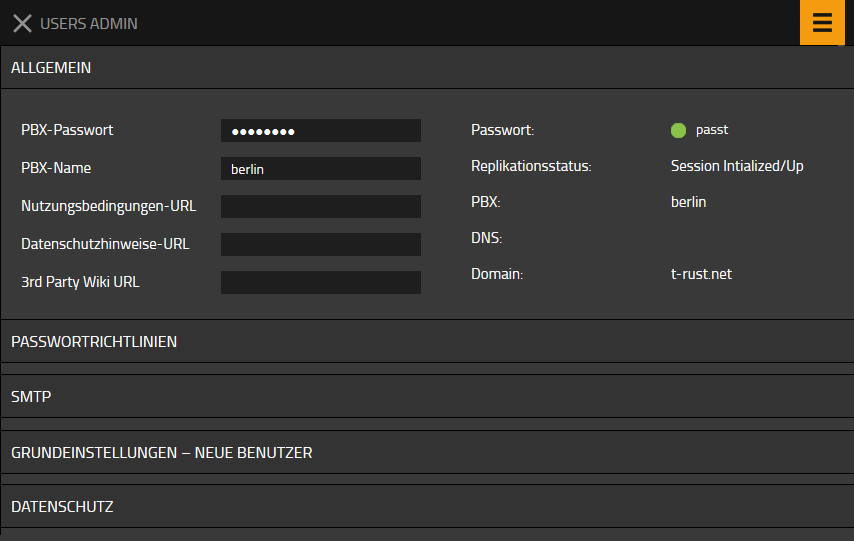 In den myApps Einstellungen muss noch die Profile App angegebene werden. Die anderen Einstellungen sind optional.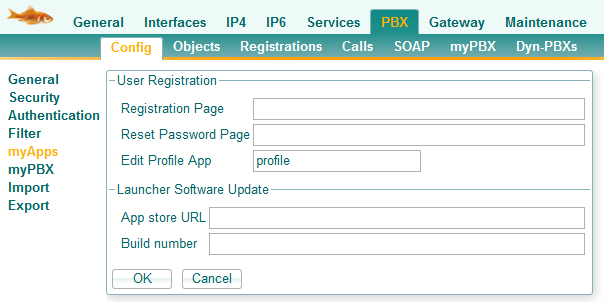 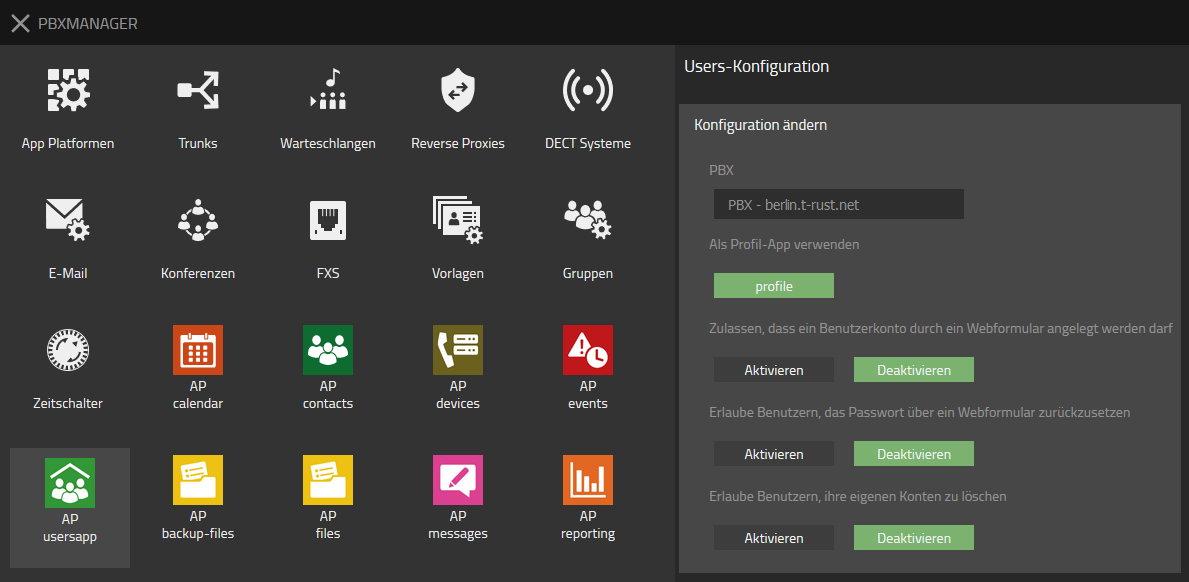 Eine Empfehlung aller einzurichtenden Parameter sind dem Konfigurationsleitfaden im Reiter Apps Einstellungen zu entnehmen.Reporting AppFür die Reporting App muss in dem PBX-Gateway noch das Ziel für die CDRs angegeben werden.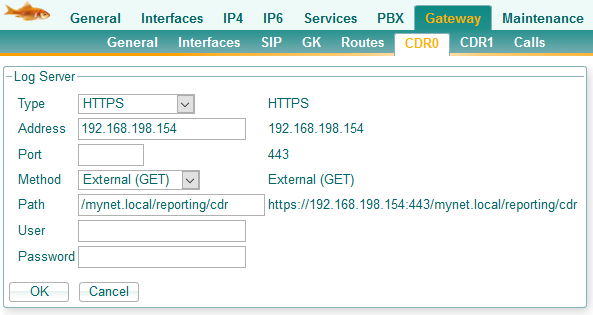 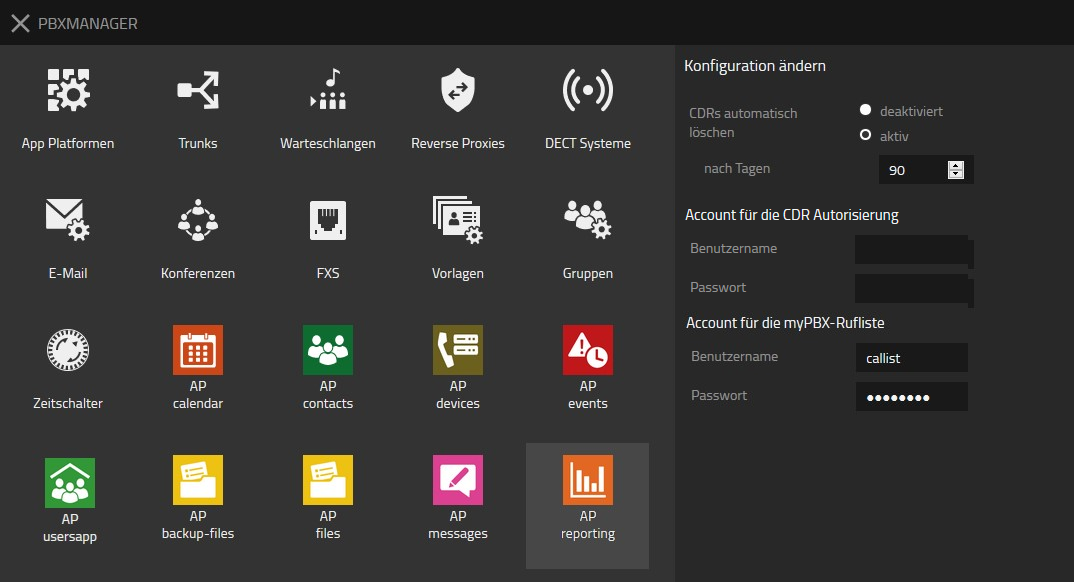 User und Password sind optional. Ggf. muss noch ein Zugriff für die Call-List im myPBX Client angegeben werden, falls dieser in v13 weiter verwendet werden soll.Die Einrichtung der myPBX Call List ist im Konfigurationsleitfaden im Reiter Master PBX bzw. Slave PBX zu finden.Contacts AppIn der Contacts App muss noch der LDAP-Server aktiviert werden, falls auch Endgeräte auf die Contacts Einträge zugreifen sollen.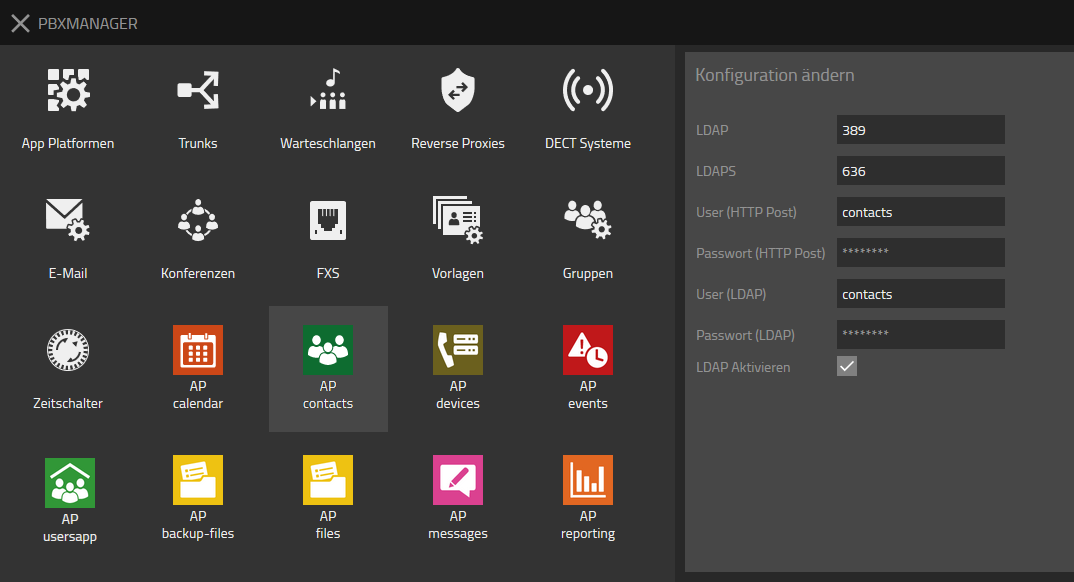 Achtung: Dem hier angegebenen Benutzername wird automatisch der Domain Name vorangestellt, dieses wird allerdings nirgends angezeigt, muss aber in den Endgeräten berücksichtigt werden!Beispiel: Der Username „contacts“ ist in Wirklichkeit „mynet.local\contacts“Die Einrichtung der LDAP-Einträge für die Contacts App ist im Konfigurationsleitfaden im Reiter Master PBX bzw. Slave PBX zu finden.Events AppIn der Events App müssen seit v13r1sr7 die http Anmeldedaten konfiguriert werden. Diese Anmeldedaten werden entweder auch in den Gateways eingetragen oder über die Gerätekonfiguration in der Devices App verteilt.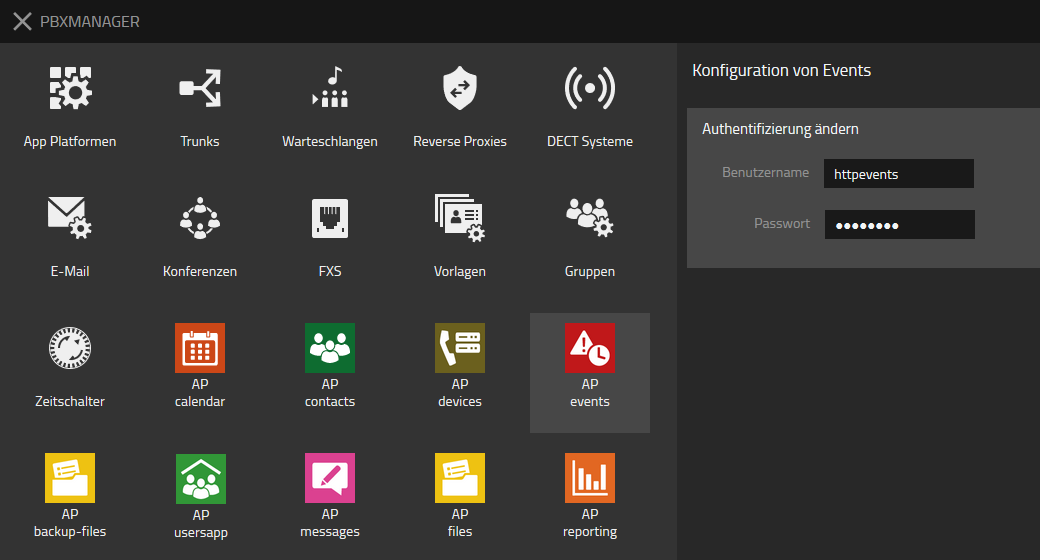 Sonstiges - Templates und AppsSeit v13 sind Templates Pflicht sobald die App Platform verwendet wird. Die Users App funktioniert nur noch mit Templates und sämtliche Apps werden über Templates verteilt.Die Zuweisung der Apps zu den Templates kann direkt im PBXMANAGER bei den Apps erfolgen, dieses ist aber noch nicht durchgängig für alle Apps umgesetzt.Der beste Weg ist es, die Apps in den Templates zuzuweisen.Hierbei muss man allerdings darauf achten, dass man neben der gewünschten App ggf. auch die zugehörige „API-App“ zuweisen muss. Die App „Users“ funktioniert beispielsweise nur dann korrekt, wenn auch die App „Users-API“ zugewiesen wurde.Als Faustformel kann man sich merken, dass man einem User zu einer „normalen“ App immer auch die API-App zuweisen muss, falls diese vorhanden ist.KontaktSie haben Fragen zu den Inhalten, Interesse an meinem Service oder sonstige Anliegen?Ich freue mich auf Ihre Nachricht.Tobias RustIT-Coaching & Consultingwww.t-rust.nettobias.rust@t-rust.net